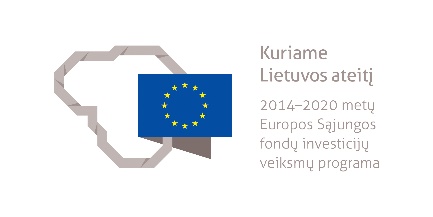 KROSNININKO PADĖJĖJO MODULINĖ PROFESINIO MOKYMO PROGRAMA______________________(Programos pavadinimas)Programos valstybinis kodas ir apimtis mokymosi kreditais:T32073201 – programa, skirta tęstiniam profesiniam mokymui, 35 mokymosi kreditaiKvalifikacijos pavadinimas – krosnininko padėjėjasKvalifikacijos lygis pagal Lietuvos kvalifikacijų sandarą (LTKS) – IIIMinimalus reikalaujamas išsilavinimas kvalifikacijai įgyti:T32073201 – pagrindinis išsilavinimasReikalavimai profesinei patirčiai (jei taikomi) – nėraPrograma parengta įgyvendinant iš Europos Sąjungos struktūrinių fondų lėšų bendrai finansuojamą projektą „Lietuvos kvalifikacijų sistemos plėtra (I etapas)“ (projekto Nr. 09.4.1-ESFA-V-734-01-0001).1. PROGRAMOS APIBŪDINIMASProgramos paskirtis. Krosnininko padėjėjo modulinė profesinio mokymo programa skirta kvalifikuotam krosnininko padėjėjui parengti, kuris gebėtų, vadovaujant aukštesnės kvalifikacijos darbuotojui ir jam prižiūrint darbų kokybę, savarankiškai vykdyti bendrąsias veiklas statybos objekte, mūryti ir remontuoti kietu kuru kūrenamus šildymo įrenginius (išskyrus katilus), montuoti ir remontuoti kietu kuru kūrenamus šildymo įrenginius (išskyrus katilus).Būsimo darbo specifika. Asmuo, įgijęs krosnininko padėjėjo kvalifikaciją galės dirbti įmonėse, atliekančiose šildymo sistemų įrengimo darbus arba kartu su aukštesnės kvalifikacijos krosnininku vykdyti individualią veiklą.Darbo sąlygos: veikla susijusi su kruopščiu, sunkiu rankiniu fiziniu darbu; dažniausiai dirbama uždarose patalpose.Krosnininko padėjėjas savo veikloje vadovaujasi darbuotojų saugos ir sveikatos, ergonomikos, darbo higienos, priešgaisrinės saugos, elektrosaugos, aplinkosaugos reikalavimais, tvarios statybos principais.Darbuotojui svarbios šios asmeninės savybės: kruopštumas, dėmesio koncentracija, kūno koordinacija, fizinė ištvermė. Krosnininko padėjėjas geba planuoti savo veiklą pagal pateiktas užduotis, naudodamasis aukštesnės kvalifikacijos darbuotojo pagalba, prisitaiko prie veiklos būdų, medžiagų ir priemonių įvairovės, atlieka įvairius veiklos veiksmus ir operacijas, pritaikydamas žinomus ir išbandytus sprendimus, naudodamasis brėžiniais, specifikacijomis ir žodine informacija.Darbuotojui privalu atlikti sveikatos profilaktinį patikrinimą ir turėti asmens medicininę knygelę arba privalomojo sveikatos patikrinimo medicininę pažymą.2. PROGRAMOS PARAMETRAI* Šie moduliai vykdant tęstinį profesinį mokymą neįgyvendinami, o darbuotojų saugos ir sveikatos bei saugaus elgesio ekstremaliose situacijose mokymas integruojamas į kvalifikaciją sudarančioms kompetencijoms įgyti skirtus modulius.3. REKOMENDUOJAMA MODULIŲ SEKA* Šie moduliai vykdant tęstinį profesinį mokymą neįgyvendinami, o darbuotojų saugos ir sveikatos bei saugaus elgesio ekstremaliose situacijose mokymas integruojamas į kvalifikaciją sudarančioms kompetencijoms įgyti skirtus modulius.4. REKOMENDACIJOS DĖL PROFESINEI VEIKLAI REIKALINGŲ BENDRŲJŲ KOMPETENCIJŲ UGDYMO5. PROGRAMOS STRUKTŪRA, VYKDANT PIRMINĮ IR TĘSTINĮ PROFESINĮ MOKYMĄPastabosVykdant tęstinį profesinį mokymą asmens ankstesnio mokymosi pasiekimai įskaitomi švietimo ir mokslo ministro nustatyta tvarka.Tęstinio profesinio mokymo programos modulius gali vesti mokytojai, įgiję andragogikos žinių ir turintys tai pagrindžiantį dokumentą arba turintys neformaliojo suaugusiųjų švietimo patirties.Saugaus elgesio ekstremaliose situacijose modulį vedantis mokytojas turi būti baigęs civilinės saugos mokymus pagal Priešgaisrinės apsaugos ir gelbėjimo departamento direktoriaus patvirtintą mokymo programą ir turėti tai pagrindžiantį dokumentą.Tęstinio profesinio mokymo programose darbuotojų saugos ir sveikatos mokymas integruojamas į kvalifikaciją sudarančioms kompetencijoms įgyti skirtus modulius. Darbuotojų saugos ir sveikatos mokoma pagal Mokinių, besimokančių pagal pagrindinio profesinio mokymo programas, darbuotojų saugos ir sveikatos programos aprašą, patvirtintą Lietuvos Respublikos švietimo ir mokslo ministro 2005 m. rugsėjo 28 d. įsakymu Nr. ISAK-1953 „Dėl Mokinių, besimokančių pagal pagrindinio profesinio mokymo programas, darbuotojų saugos ir sveikatos programos aprašo patvirtinimo“. Darbuotojų saugos ir sveikatos mokymą vedantis mokytojas turi būti baigęs darbuotojų saugos ir sveikatos mokymus ir turėti tai pagrindžiantį dokumentą.Tęstinio profesinio mokymo programose saugaus elgesio ekstremaliose situacijose mokymas integruojamas pagal poreikį į kvalifikaciją sudarančioms kompetencijoms įgyti skirtus modulius. 6. PROGRAMOS MODULIŲ APRAŠAI6.1. ĮVADINIS MODULISNėra6.2. KVALIFIKACIJĄ SUDARANČIOMS KOMPETENCIJOMS ĮGYTI SKIRTI MODULIAI6.2.1. Privalomieji moduliaiModulio pavadinimas – „Bendrosios veiklos statybos objekte vykdymas (krosnininko padėjėjo)“Modulio pavadinimas – „Kietu kuru kūrenamų šildymo įrenginių (išskyrus katilus) mūrijimas ir jų remontas“ Modulio pavadinimas – „Kietu kuru kūrenamų šildymo įrenginių (išskyrus katilus) montavimas ir jų remontas“6.3. PASIRENKAMIEJI MODULIAINėra6.4. BAIGIAMASIS MODULISModulio pavadinimas – „Įvadas į darbo rinką“Valstybinis kodasModulio pavadinimasLTKS lygisApimtis mokymosi kreditaisKompetencijosKompetencijų pasiekimą iliustruojantys mokymosi rezultataiĮvadinis modulis*Įvadinis modulis*Įvadinis modulis*Įvadinis modulis*Įvadinis modulis*Įvadinis modulis*Bendrieji moduliai*Bendrieji moduliai*Bendrieji moduliai*Bendrieji moduliai*Bendrieji moduliai*Bendrieji moduliai*Kvalifikaciją sudarančioms kompetencijoms įgyti skirti moduliai (iš viso 30 mokymosi kreditų)Kvalifikaciją sudarančioms kompetencijoms įgyti skirti moduliai (iš viso 30 mokymosi kreditų)Kvalifikaciją sudarančioms kompetencijoms įgyti skirti moduliai (iš viso 30 mokymosi kreditų)Kvalifikaciją sudarančioms kompetencijoms įgyti skirti moduliai (iš viso 30 mokymosi kreditų)Kvalifikaciją sudarančioms kompetencijoms įgyti skirti moduliai (iš viso 30 mokymosi kreditų)Kvalifikaciją sudarančioms kompetencijoms įgyti skirti moduliai (iš viso 30 mokymosi kreditų)Privalomieji (iš viso 30 mokymosi kreditų)Privalomieji (iš viso 30 mokymosi kreditų)Privalomieji (iš viso 30 mokymosi kreditų)Privalomieji (iš viso 30 mokymosi kreditų)Privalomieji (iš viso 30 mokymosi kreditų)Privalomieji (iš viso 30 mokymosi kreditų)307320002Bendrosios veiklos statybos objekte vykdymas (krosnininko padėjėjo)III5Sandėliuoti kietu kuru kūrenamų šildymo įrenginių (išskyrus katilus) medžiagas, gaminius ir įrangą.Apibūdinti saugaus krovinių perkėlimo, sandėliavimo reikalavimus.Išmanyti statybinių medžiagų ir gaminių rūšis, savybes, paskirtį.Sandėliuoti kietu kuru kūrenamų šildymo įrenginių (išskyrus katilus) įrengimo darbams reikalingas medžiagas, gaminius ir įrangą, laikantis gamintojo reikalavimų ir nepažeidžiant jų kokybės.307320002Bendrosios veiklos statybos objekte vykdymas (krosnininko padėjėjo)III5Paruošti ir sutvarkyti krosnininko darbo vietą.Apibūdinti krosnininko asmeninės apsaugos priemones, darbuotojų saugos ir sveikatos, priešgaisrinės saugos, aplinkosaugos reikalavimus.Apibūdinti tvarios statybos principus.Paruošti krosnininko darbo vietą pagal darbų saugos reikalavimus, ergonomikos principus.Apibūdinti saugaus darbo aukštyje reikalavimus.Sumontuoti ir išmontuoti paaukštinimo įrangą pagal reikalavimus.Sutvarkyti krosnininko darbo vietą ir atliekas.Paruošti kietu kuru kūrenamų šildymo įrenginių (išskyrus katilus) įrengimo įrangą, priemones, inventorių, įrankius darbui.307320002Bendrosios veiklos statybos objekte vykdymas (krosnininko padėjėjo)III5Skaityti statinio darbo projektą.Apibūdinti pagrindines techninio brėžinio braižymo taisykles.Išmanyti statinių klasifikaciją, konstrukcijas, elementus.Skaityti statinio darbo projekte pateiktus duomenis kietu kuru kūrenamų šildymo įrenginių (išskyrus katilus) įrengimo darbų atlikimui.Komentuoti duomenis, pateiktus kietu kuru kūrenamų šildymo įrenginių (išskyrus katilus) įrengimo darbų atlikimui statinio skaitmeniniame modelyje.307320003Kietu kuru kūrenamų šildymo įrenginių (išskyrus katilus) mūrijimas ir jų remontasIII15Mūryti konstrukcijas iš plytų.Apibūdinti mūrijimo taisykles, mūrijimo medžiagas, technologijas.Mūryti iš plytų sienas, kampus, stulpus, tarpuangius ir sankirtas.Mūryti iš plytų sąramas.Mūryti apdailos ir dekoratyvųjį mūrą.Mūryti plytų mūrą esant neigiamai temperatūrai.307320003Kietu kuru kūrenamų šildymo įrenginių (išskyrus katilus) mūrijimas ir jų remontasIII15Mūryti kietu kuru kūrenamus šildymo įrenginius (išskyrus katilus) pagal nurodymus.Apibūdinti įrankius ir mechanizmus, naudojamus kietu kuru kūrenamų šildymo įrenginių (išskyrus katilus) mūrijimui.Apibūdinti medžiagas, naudojamas kietu kuru kūrenamų šildymo įrenginių (išskyrus katilus) mūrijimui.Apibūdinti mūrinių kietu kuru kūrenamų šildymo įrenginių (išskyrus katilus) tipus, jų veikimo principus.Apibūdinti kietu kuru kūrenamų šildymo įrenginių (išskyrus katilus) mūrijimo technologiją.Mūryti krosnis.Mūryti virykles, duonkepes.Mūryti židinius.Mūryti dūmtraukius.307320003Kietu kuru kūrenamų šildymo įrenginių (išskyrus katilus) mūrijimas ir jų remontasIII15Remontuoti mūrinius kietu kuru kūrenamus šildymo įrenginius (išskyrus katilus) pagal nurodymus.Apibūdinti mūrinių kietu kuru kūrenamų šildymo įrenginių (išskyrus katilus) defektus.Apibūdinti mūrinių kietu kuru kūrenamų šildymo įrenginių (išskyrus katilus) remonto technologiją.Atlikti mūrinių kietu kuru kūrenamų šildymo įrenginių prevencinę priežiūrą ir smulkų remontą.Remontuoti mūrinius kietu kuru kūrenamus šildymo įrenginius (išskyrus katilus).Išvalyti mūrinius dūmtakius ir atlikti jų remontą.307320004Kietu kuru kūrenamų šildymo įrenginių (išskyrus katilus) montavimas ir jų remontasIII10Montuoti kietu kuru kūrenamus šildymo įrenginius (išskyrus katilus) bei dūmtraukius iš surenkamų elementų.Apibūdinti įrankius ir mechanizmus, naudojamus kietu kuru kūrenamų šildymo įrenginių (išskyrus katilus) montavimui.Apibūdinti medžiagas, naudojamas kietu kuru kūrenamų šildymo įrenginių (išskyrus katilus) montavimui.Apibūdinti surenkamų montuojamų kietu kuru kūrenamų šildymo įrenginių (išskyrus katilus) tipus, jų veikimo principus.Apibūdinti kietu kuru kūrenamų šildymo įrenginių (išskyrus katilus) montavimo technologiją.Montuoti krosnis.Montuoti virykles, duonkepes.Montuoti židinius. 307320004Kietu kuru kūrenamų šildymo įrenginių (išskyrus katilus) montavimas ir jų remontasIII10Montuoti surenkamus dūmtraukius.Apibūdinti surenkamų dūmtraukių tipus.Apibūdinti surenkamų dūmtraukių montavimo technologiją.Montuoti dūmtraukius.307320004Kietu kuru kūrenamų šildymo įrenginių (išskyrus katilus) montavimas ir jų remontasIII10Remontuoti sumontuotus kietu kuru kūrenamus šildymo įrenginius (išskyrus katilus) bei dūmtraukius pagal nurodymus.Apibūdinti surenkamų kietu kuru kūrenamų šildymo įrenginių (išskyrus katilus) defektus.Apibūdinti surenkamų kietu kuru kūrenamų šildymo įrenginių (išskyrus katilus) remonto technologiją.Atlikti surenkamų kietu kuru kūrenamų šildymo įrenginių (išskyrus katilus) prevencinę priežiūrą ir smulkų remontą.Remontuoti montuojamus kietu kuru kūrenamus šildymo įrenginius (išskyrus katilus).Išvalyti surenkamus dūmtakius ir atlikti jų remontą.Pasirenkamieji moduliai*Pasirenkamieji moduliai*Pasirenkamieji moduliai*Pasirenkamieji moduliai*Pasirenkamieji moduliai*Pasirenkamieji moduliai*Baigiamasis modulis (iš viso 5 mokymosi kreditai)Baigiamasis modulis (iš viso 5 mokymosi kreditai)Baigiamasis modulis (iš viso 5 mokymosi kreditai)Baigiamasis modulis (iš viso 5 mokymosi kreditai)Baigiamasis modulis (iš viso 5 mokymosi kreditai)Baigiamasis modulis (iš viso 5 mokymosi kreditai)3000002Įvadas į darbo rinkąIII5Formuoti darbinius įgūdžius realioje darbo vietoje.Susipažinti su būsimo darbo specifika ir darbo vieta.Įvardyti asmenines integracijos į darbo rinką galimybes.Demonstruoti realioje darbo vietoje įgytas kompetencijas.Valstybinis kodasModulio pavadinimasLTKS lygisApimtis mokymosi kreditaisAsmens pasirengimo mokytis modulyje reikalavimai (jei taikoma)Įvadinis modulis*Įvadinis modulis*Įvadinis modulis*Įvadinis modulis*Įvadinis modulis*Bendrieji moduliai*Bendrieji moduliai*Bendrieji moduliai*Bendrieji moduliai*Bendrieji moduliai*Kvalifikaciją sudarančioms kompetencijoms įgyti skirti moduliai (iš viso 30 mokymosi kreditų)Kvalifikaciją sudarančioms kompetencijoms įgyti skirti moduliai (iš viso 30 mokymosi kreditų)Kvalifikaciją sudarančioms kompetencijoms įgyti skirti moduliai (iš viso 30 mokymosi kreditų)Kvalifikaciją sudarančioms kompetencijoms įgyti skirti moduliai (iš viso 30 mokymosi kreditų)Kvalifikaciją sudarančioms kompetencijoms įgyti skirti moduliai (iš viso 30 mokymosi kreditų)Privalomieji (iš viso 30 mokymosi kreditų)Privalomieji (iš viso 30 mokymosi kreditų)Privalomieji (iš viso 30 mokymosi kreditų)Privalomieji (iš viso 30 mokymosi kreditų)Privalomieji (iš viso 30 mokymosi kreditų)307320002Bendrosios veiklos statybos objekte vykdymas (krosnininko padėjėjo)III5Netaikoma307320003Kietu kuru kūrenamų šildymo įrenginių (išskyrus katilus) mūrijimas ir jų remontasIII15Baigtas šis modulis:Bendrosios veiklos statybos objekte vykdymas (krosnininko padėjėjo)307320004Kietu kuru kūrenamų šildymo įrenginių (išskyrus katilus) montavimas ir jų remontasIII10Baigtas šis modulis:Bendrosios veiklos statybos objekte vykdymas (krosnininko padėjėjo)Pasirenkamieji moduliai*Pasirenkamieji moduliai*Pasirenkamieji moduliai*Pasirenkamieji moduliai*Pasirenkamieji moduliai*Baigiamasis modulis (iš viso 5 mokymosi kreditai)Baigiamasis modulis (iš viso 5 mokymosi kreditai)Baigiamasis modulis (iš viso 5 mokymosi kreditai)Baigiamasis modulis (iš viso 5 mokymosi kreditai)Baigiamasis modulis (iš viso 5 mokymosi kreditai)3000002Įvadas į darbo rinkąIII5Baigti visi krosnininko padėjėjo kvalifikaciją sudarantys privalomieji moduliai.Bendrosios kompetencijosBendrųjų kompetencijų pasiekimą iliustruojantys mokymosi rezultataiRaštingumo kompetencijaRašyti gyvenimo aprašymą, motyvacinį laišką, prašymą, ataskaitą.Bendrauti vartojant profesinę terminiją.Kalbėti taisyklingai.Daugiakalbystės kompetencijaBendrauti užsienio kalba darbinėje aplinkoje.Įvardyti medžiagas, įrankius ir įrangą užsienio kalba.Skaityti technologijos korteles užsienio kalba.Matematinė kompetencija ir gamtos mokslų, technologijų ir inžinerijos kompetencijaApskaičiuoti reikalingų darbams atlikti medžiagų kiekį.Apskaičiuoti atliktų darbų kiekį.Naudotis naujausiomis technologijomis ir įranga.Naudoti skaitmeninius matavimo įrankius ir prietaisus.Naudoti skaitmeninį statinio modelį.Skaitmeninė kompetencijaNaudotis kompiuterine skaičiuokle skaičiavimams atlikti.Atlikti informacijos paiešką internete.Rinkti ir saugoti reikalingą darbui informaciją.Dokumentuoti darbų aplankus.Asmeninė, socialinė ir mokymosi mokytis kompetencijaĮsivertinti turimas žinias ir gebėjimus.Organizuoti savo mokymąsi.Rasti informaciją apie tolimesnio mokymosi galimybes, kvalifikacijos kėlimą.Pritaikyti turimas žinias ir gebėjimus dirbant individualiai ir kolektyve.Pilietiškumo kompetencijaDirbti grupėje, komandoje.Valdyti savo psichologines būsenas, pojūčius ir savybes.Spręsti psichologines krizines situacijas.Taikyti tvariosios statybos principus.Gerbti save, kitus, savo šalį ir jos tradicijas.Verslumo kompetencijaSuprasti statybinės įmonės veiklos koncepciją, verslo aplinkas.Dirbti savarankiškai, planuoti savo laiką.Rodyti iniciatyvą darbe, namie, kitoje aplinkoje.Padėti aplinkiniams, kada jiems reikia pagalbos.Kultūrinio sąmoningumo ir raiškos kompetencijaPažinti įvairių šalies regionų tradicijas ir papročius.Pažinti įvairių šalių kultūrinius skirtumus.Pažinti, gerbti, saugoti kultūrinę įvairovę ir dalyvauti socialiai vertingoje kultūrinės raiškos veikloje.Kvalifikacija – krosnininko padėjėjas, LTKS lygis IIIKvalifikacija – krosnininko padėjėjas, LTKS lygis IIIProgramos, skirtos pirminiam profesiniam mokymui, struktūraProgramos, skirtos tęstiniam profesiniam mokymui, struktūraĮvadinis modulis (0 mokymosi kreditų)–Įvadinis modulis (0 mokymosi kreditų)–Bendrieji moduliai (0 mokymosi kreditų)–Bendrieji moduliai (0 mokymosi kreditų)–Kvalifikaciją sudarančioms kompetencijoms įgyti skirti moduliai (0 mokymosi kreditų)–Kvalifikaciją sudarančioms kompetencijoms įgyti skirti moduliai (iš viso 30 mokymosi kreditų)Bendrosios veiklos statybos objekte vykdymas (krosnininko padėjėjo), 5 mokymosi kreditaiKietu kuru kūrenamų šildymo įrenginių (išskyrus katilus) mūrijimas ir jų remontas, 15 mokymosi kreditųKietu kuru kūrenamų šildymo įrenginių (išskyrus katilus) montavimas ir jų remontas, 10 mokymosi kreditųPasirenkamieji moduliai (0 mokymosi kreditų)–Pasirenkamieji moduliai (0 mokymosi kreditų)–Baigiamasis modulis (0 mokymosi kreditų)–Baigiamasis modulis (iš viso 5 mokymosi kreditai)Įvadas į darbo rinką, 5 mokymosi kreditaiValstybinis kodas307320002307320002Modulio LTKS lygisIIIIIIApimtis mokymosi kreditais55Asmens pasirengimo mokytis modulyje reikalavimai (jei taikoma)NetaikomaNetaikomaKompetencijosMokymosi rezultataiRekomenduojamas turinys mokymosi rezultatams pasiekti1. Sandėliuoti kietu kuru kūrenamų šildymo įrenginių (išskyrus katilus) medžiagas, gaminius ir įrangą.1.1. Apibūdinti saugaus krovinių perkėlimo, sandėliavimo reikalavimus.Tema. Saugus krovinių perkėlimasSaugaus krovinių perkėlimo reikalavimaiSaugaus krovinių sandėliavimo reikalavimai1. Sandėliuoti kietu kuru kūrenamų šildymo įrenginių (išskyrus katilus) medžiagas, gaminius ir įrangą.1.2. Išmanyti statybinių medžiagų ir gaminių rūšis, savybes, paskirtį.Tema. Statybinių medžiagų savybėsStatybinių medžiagų fizinės, mechaninės, cheminės ir technologinės savybėsTema. Statybinių medžiagų rūšysStatybinių medžiagų klasifikacija pagal sudėtį, paskirtį ir gavimo būdąTema. Skiediniai ir betonai, jų sudėtisHidraulinės ir orinės rišančiosios medžiagosSunkieji ir lengvieji užpildai skiediniams ir betonamsSkiedinių ir betono priedaiSkiediniai, jų sudėtis ir paskirtisBetonas, jo sudėtis ir paskirtisTema. Gamtiniai ir dirbtiniai akmenysGamtinių akmenų rūšys, savybės ir paskirtis statybojeDirbtiniai akmenys, jų savybės, paskirtisTema. Metalai ir jų gaminiaiMetalai, jų savybės ir paskirtis statybojeMetalo gaminiai, jų rūšys ir paskirtis statybojeTema. Mediena ir jos gaminiaiMediena, jos rūšys, savybes ir paskirtisMedienos gaminiai, jų paskirtisTema. Termoizoliacinės medžiagosTermoizoliacinės medžiagos, jų rūšys, savybės, paskirtisTermoizoliacinių medžiagų tvirtinimo priemonėsTema. Hidroizoliacinės medžiagosHidroizoliacinės medžiagos, jų rūšys, savybes ir paskirtisTema. Polimerinės medžiagosPolimerinės statybinės medžiagos, jų rūšys, savybės ir paskirtis1. Sandėliuoti kietu kuru kūrenamų šildymo įrenginių (išskyrus katilus) medžiagas, gaminius ir įrangą.1.3. Sandėliuoti kietu kuru kūrenamų šildymo įrenginių (išskyrus katilus) įrengimo darbams reikalingas medžiagas, gaminius ir įrangą, laikantis gamintojo reikalavimų ir nepažeidžiant jų kokybės.Tema. Statybinių medžiagų, gaminių, įrangos laikymas statybvietėjeStatybvietės planas ir pagrindiniai reikalavimai statybvietės įrengimuiKonstrukcijų, gaminių, statybinių elementų sandėliavimo taisyklės statybos aikštelėjeStatybinės įrangos sandėliavimo taisyklėsKietu kuru kūrenamų šildymo įrenginių (išskyrus katilus) įrengimo darbams reikalingas darbams skirtų medžiagų, gaminių ir įrangos sandėliavimas, laikantis gamintojo reikalavimų ir nepažeidžiant jų kokybės2. Paruošti ir sutvarkyti krosnininko darbo vietą.2.1.Apibūdinti krosnininko asmeninės apsaugos priemones, darbuotojų saugos ir sveikatos, priešgaisrinės saugos, aplinkosaugos reikalavimus.Tema. Krosnininko saugos ir sveikatos reikalavimai statybos objekteBendrieji krosnininko saugos ir sveikatos reikalavimai statybos objekteAsmeninės krosnininko apsaugos priemonės ir jų paskirtisKolektyvinės krosnininko saugos priemonės statybos objekte ir jų paskirtisTema. Priešgaisrinė sauga, elektrosauga krosnininko darbo vietojeElektrosaugos reikalavimaiPriešgaisrinės saugos reikalavimaiTema. Aplinkosaugos reikalavimaiNorminiai ir įstatyminiai dokumentai, reglamentuojantys aplinkosaugą statybos objekteAtmosferos taršos šaltiniai ir jų mažinimo būdaiVandens taršos šaltiniai ir apsaugos būdaiBuitinių ir statybinių atliekų rūšiavimas, transportavimas ir tvarkymas2. Paruošti ir sutvarkyti krosnininko darbo vietą.2.2. Apibūdinti tvarios statybos principus.Tema. Tvarios statybos principai ir jų reikšmė statybojeTvarios statybos tikslai, tvarumo aspektaiTvarios statybos vertinimo sistemosTvarios statybos principai2. Paruošti ir sutvarkyti krosnininko darbo vietą.2.3. Paruošti krosnininko darbo vietą pagal darbų saugos reikalavimus, ergonomikos principus.Tema. Krosnininko darbo vietaDarbuotojų saugos reikalavimai krosnininko darbo vietaiErgonomikos principai ruošiant krosnininko darbo vietąDarbo vietos konkrečiam krosnininko technologiniam procesui atlikti paruošimasTema. Medžiagų išdėstymas krosnininko darbo zonojeErgonomikos principai medžiagų išdėstymui krosnininko darbo zonojeMedžiagų išdėstymas krosnininko darbo zonoje pagal ergonomikos reikalavimus2. Paruošti ir sutvarkyti krosnininko darbo vietą.2.4. Apibūdinti saugaus darbo aukštyje reikalavimus.Tema. Saugus darbas aukštyjeSaugaus darbo reikalavimai, dirbant ant paaukštinimo įrangos2. Paruošti ir sutvarkyti krosnininko darbo vietą.2.5. Sumontuoti ir išmontuoti paaukštinimo įrangą pagal reikalavimus.Tema. Saugaus darbo reikalavimai, montuojant paaukštinimo įrangąTema. Paaukštinimo įrangaPaaukštinimo įrangos klasifikacija pagal medžiagas, tipus, paskirtį.Pastoliai, jų klasifikacija pagal medžiagas, tipus, paskirtį.Pastolių montavimas ir demontavimsTema. Kopėčios, lopšiai, platformosKopėčios, platformos, jų tipai, paskirtisKopėčių statymas pagal saugaus darbo reikalavimus2. Paruošti ir sutvarkyti krosnininko darbo vietą.2.6. Sutvarkyti krosnininko darbo vietą ir atliekas.Tema. Krosnininko darbo vietos sutvarkymasKrosnininko įrangos sutvarkymas, baigus darbusKietu kuru kūrenamų šildymo įrenginių (išskyrus katilus) medžiagų sutvarkymasKietu kuru kūrenamų šildymo įrenginių (išskyrus katilus) įrengimo atliekų rūšiavimas ir utilizavimas2. Paruošti ir sutvarkyti krosnininko darbo vietą.2.7. Paruošti kietu kuru kūrenamų šildymo įrenginių (išskyrus katilus) įrengimo įrangą, priemones, inventorių, įrankius darbui.Tema. Krosnininko įranga, įrankiai, priemonės, inventoriusKrosnininko įranga, įrankiai, priemonės, inventorius, jų paskirtis ir paruošimas darbuiKrosnininko įrankių priežiūra3. Skaityti statinio darbo projektą.3.1. Apibūdinti pagrindines techninio brėžinio braižymo taisykles.Tema. Pagrindinės brėžinių braižymo taisyklėsBrėžinių apipavidalinimo taisyklėsBrėžinių formatai, linijos, masteliai ir jų parinkimasMatmenų žymėjimo brėžiniuose taisyklės ir jų taikymasTema. Detalių ir gaminių projekcijų braižymo taisyklėsDaiktų vaizdavimo plokštumoje būdaiGeometrinių elementų, detalių ir gaminių stačiakampių projekcijų braižymasDetalių ir gaminių aksonometrinių projekcijų braižymasTema. Detalių ir gaminių atvaizdų braižymo taisyklėsDetalių ir gaminių vaizdų, pjūvių ir kirtinių braižymasDetalių ir gaminių darbo brėžinių skaitymas3. Skaityti statinio darbo projektą.3.2. Išmanyti statinių klasifikaciją, konstrukcijas, elementus.Tema. Statiniai, jų rūšysStatiniai ir pastatai, jų klasifikacija pagal įvairius požymiusPastatų architektūriniai elementaiTema. Pastatų konstrukciniai elementai ir konstrukcinės schemosPastatų konstrukciniai elementaiPastatų konstrukcinės schemos3. Skaityti statinio darbo projektą.3.3. Skaityti statinio darbo projekte pateiktus duomenis kietu kuru kūrenamų šildymo įrenginių (išskyrus katilus) įrengimo darbų atlikimui.Tema. Pastato statybinių architektūrinių brėžinių charakteristikaSutartiniai grafiniai žymėjimai statybiniuose brėžiniuosePastato statybiniai architektūriniai brėžiniaiPastato fasado, plano, pjūvio brėžinių skaitymasTema. Pastato darbo projektasPastato darbo projekto sudėtis ir paskirtisKietu kuru kūrenamų šildymo įrenginių (išskyrus katilus) įrengimo darbų atlikimui darbo projekte pateiktų duomenų paieška3. Skaityti statinio darbo projektą.3.4. Komentuoti duomenis, pateiktus kietu kuru kūrenamų šildymo įrenginių (išskyrus katilus) įrengimo darbų atlikimui statinio skaitmeniniame modelyje.Tema. Grafinės automatizuoto kompiuterinio projektavimo programosAutomatizuoto kompiuterinio projektavimo programos, jų tipai ir paskirtisNesudėtingo brėžinio braižymas, naudojantis automatizuoto projektavimo programaTema. Statinio skaitmeninis modelisKietu kuru kūrenamų šildymo įrenginių (išskyrus katilus) įrengimo darbų duomenys statinio skaitmeniniame modelyjeMokymosi pasiekimų vertinimo kriterijaiVisos operacijos atliktos pagal technologinį eiliškumą, visi veiksmai ir judesiai darbo metu atlikti pagal ergonomikos reikalavimus, užduotis atlikta laiku ar anksčiau negu nustatyta, dirbta savarankiškai. Medžiagos, technologinė įranga parinkti ir naudoti tikslingai. Darbo vieta paruošta ir sutvarkyta pagal darbuotojų saugos ir sveikatos, priešgaisrinius, atliekų sutvarkymo reikalavimus. Baigus darbą, nuvalyti įrankiai ir likusios medžiagos sudėtos į jų saugojimo vietą.Apibūdinti saugaus kietu kuru kūrenamų šildymo įrenginių (išskyrus katilus) medžiagų, gaminių perkėlimo reikalavimai, taisyklės. Apibūdintos kietu kuru kūrenamų šildymo įrenginių (išskyrus katilus) įrengimo darbams atlikti reikalingų medžiagų, gaminių ir įrangos sandėliavimo vietos įrengimo, sandėliavimo taisyklės. Apibūdintos statybos darbams ir remontui naudojamų medžiagų rūšys, jų savybės, paskirtis. Pagal keliamus reikalavimus sandėliuotos kietu kuru kūrenamų šildymo įrenginių (išskyrus katilus) įrengimo darbams atlikti reikalingos medžiagos, gaminiai ir įranga. Apibūdintos krosnininko asmeninės apsaugos priemonės. Apibūdinti darbuotojų saugos ir sveikatos, priešgaisrinės saugos, aplinkosaugos reikalavimai, tvarios statybos principai. Apibūdintos saugaus darbo taisyklės, dirbant su kietu kuru kūrenamų šildymo įrenginių (išskyrus katilus) įrengimo įranga, mechanizmais. Pagal darbų saugos reikalavimus paruošta krosnininko darbo vieta, paruošti darbui krosnininko darbo įrankiai, priemonės ir inventorius, išdėstytos medžiagos darbo zonoje, sumontuota paaukštinimo įranga.Veikla planuota pagal aukštesnės kvalifikacijos darbuotojo pateiktą užduotį.Apibūdintos techninio brėžinio sudarymo taisyklės, skaitmeninių brėžinių privalumai, pastato darbo projekte ir skaitmeniniame modelyje pateikti duomenys kietu kuru kūrenamų šildymo įrenginių (išskyrus katilus)įrengimo darbams atlikti.Vartoti tikslūs techniniai ir technologiniai terminai valstybine kalba, bendrauta laikantis darbo etikos principų.Visos operacijos atliktos pagal technologinį eiliškumą, visi veiksmai ir judesiai darbo metu atlikti pagal ergonomikos reikalavimus, užduotis atlikta laiku ar anksčiau negu nustatyta, dirbta savarankiškai. Medžiagos, technologinė įranga parinkti ir naudoti tikslingai. Darbo vieta paruošta ir sutvarkyta pagal darbuotojų saugos ir sveikatos, priešgaisrinius, atliekų sutvarkymo reikalavimus. Baigus darbą, nuvalyti įrankiai ir likusios medžiagos sudėtos į jų saugojimo vietą.Apibūdinti saugaus kietu kuru kūrenamų šildymo įrenginių (išskyrus katilus) medžiagų, gaminių perkėlimo reikalavimai, taisyklės. Apibūdintos kietu kuru kūrenamų šildymo įrenginių (išskyrus katilus) įrengimo darbams atlikti reikalingų medžiagų, gaminių ir įrangos sandėliavimo vietos įrengimo, sandėliavimo taisyklės. Apibūdintos statybos darbams ir remontui naudojamų medžiagų rūšys, jų savybės, paskirtis. Pagal keliamus reikalavimus sandėliuotos kietu kuru kūrenamų šildymo įrenginių (išskyrus katilus) įrengimo darbams atlikti reikalingos medžiagos, gaminiai ir įranga. Apibūdintos krosnininko asmeninės apsaugos priemonės. Apibūdinti darbuotojų saugos ir sveikatos, priešgaisrinės saugos, aplinkosaugos reikalavimai, tvarios statybos principai. Apibūdintos saugaus darbo taisyklės, dirbant su kietu kuru kūrenamų šildymo įrenginių (išskyrus katilus) įrengimo įranga, mechanizmais. Pagal darbų saugos reikalavimus paruošta krosnininko darbo vieta, paruošti darbui krosnininko darbo įrankiai, priemonės ir inventorius, išdėstytos medžiagos darbo zonoje, sumontuota paaukštinimo įranga.Veikla planuota pagal aukštesnės kvalifikacijos darbuotojo pateiktą užduotį.Apibūdintos techninio brėžinio sudarymo taisyklės, skaitmeninių brėžinių privalumai, pastato darbo projekte ir skaitmeniniame modelyje pateikti duomenys kietu kuru kūrenamų šildymo įrenginių (išskyrus katilus)įrengimo darbams atlikti.Vartoti tikslūs techniniai ir technologiniai terminai valstybine kalba, bendrauta laikantis darbo etikos principų.Reikalavimai mokymui skirtiems metodiniams ir materialiesiems ištekliamsMokymo(si) medžiaga:Vadovėliai ir kita mokomoji medžiagaTeisės aktai, instrukcijos, reglamentuojantys pastatų apdailos darbusTeisės aktai, instrukcijos reglamentuojantys darbuotojų saugos ir sveikatos reikalavimus statybos objekteStatybos taisyklės.Mokymo(si) priemonės:Techninės priemonės mokymuisi iliustruoti ir vizualizuotiVaizdinės priemonės, maketai, pavyzdžiai, katalogaiPirmosios pagalbos priemonėsDarbuotojų saugos priemonių pavyzdžiaiPastato darbo projekto brėžinių pavyzdžiaiKompiuterinės brėžinių sudarymo programosTechnologinės kortelėsPastato statybos brėžinių skaitmeninis modelis (demonstracinė versija)Brėžinių skaitmeninio modelio naudojimo įranga (kompiuteris, speciali programa)Mokymo(si) medžiaga:Vadovėliai ir kita mokomoji medžiagaTeisės aktai, instrukcijos, reglamentuojantys pastatų apdailos darbusTeisės aktai, instrukcijos reglamentuojantys darbuotojų saugos ir sveikatos reikalavimus statybos objekteStatybos taisyklės.Mokymo(si) priemonės:Techninės priemonės mokymuisi iliustruoti ir vizualizuotiVaizdinės priemonės, maketai, pavyzdžiai, katalogaiPirmosios pagalbos priemonėsDarbuotojų saugos priemonių pavyzdžiaiPastato darbo projekto brėžinių pavyzdžiaiKompiuterinės brėžinių sudarymo programosTechnologinės kortelėsPastato statybos brėžinių skaitmeninis modelis (demonstracinė versija)Brėžinių skaitmeninio modelio naudojimo įranga (kompiuteris, speciali programa)Reikalavimai teorinio ir praktinio mokymo vietaiKlasė ar kita mokymui(si) pritaikyta patalpa su techninėmis priemonėmis (kompiuteriu, vaizdo projektoriumi, interaktyvia lenta) mokymo(si) medžiagai pateikti.Praktinio mokymo klasė (patalpa), aprūpinta darbo drabužiais, asmeninėmis apsaugos priemonėmis, elektrosaugos, priešgaisrinės apsaugos ženklais statybos vietoje, paaukštinimo įranga, krosnininko įrankių, įrangos, priemonių pavyzdžiais ir kietu kuru kūrenamų šildymo įrenginių (išskyrus katilus) medžiagomis.Klasė ar kita mokymui(si) pritaikyta patalpa su techninėmis priemonėmis (kompiuteriu, vaizdo projektoriumi, interaktyvia lenta) mokymo(si) medžiagai pateikti.Praktinio mokymo klasė (patalpa), aprūpinta darbo drabužiais, asmeninėmis apsaugos priemonėmis, elektrosaugos, priešgaisrinės apsaugos ženklais statybos vietoje, paaukštinimo įranga, krosnininko įrankių, įrangos, priemonių pavyzdžiais ir kietu kuru kūrenamų šildymo įrenginių (išskyrus katilus) medžiagomis.Reikalavimai mokytojų dalykiniam pasirengimui (dalykinei kvalifikacijai)Modulį gali vesti mokytojas, turintis:1) Lietuvos Respublikos švietimo įstatyme ir Reikalavimų mokytojų kvalifikacijai apraše, patvirtintame Lietuvos Respublikos švietimo ir mokslo ministro 2014 m. rugpjūčio 29 d. įsakymu Nr. V-774 „Dėl Reikalavimų mokytojų kvalifikacijai aprašo patvirtinimo“, nustatytą išsilavinimą ir kvalifikaciją;2) krosnininko ar lygiavertę kvalifikaciją arba statybos inžinerijos studijų krypties ar lygiavertį išsilavinimą, arba ne mažesnę kaip 3 metų krosnininko darbų profesinės veiklos patirtį.Modulį gali vesti mokytojas, turintis:1) Lietuvos Respublikos švietimo įstatyme ir Reikalavimų mokytojų kvalifikacijai apraše, patvirtintame Lietuvos Respublikos švietimo ir mokslo ministro 2014 m. rugpjūčio 29 d. įsakymu Nr. V-774 „Dėl Reikalavimų mokytojų kvalifikacijai aprašo patvirtinimo“, nustatytą išsilavinimą ir kvalifikaciją;2) krosnininko ar lygiavertę kvalifikaciją arba statybos inžinerijos studijų krypties ar lygiavertį išsilavinimą, arba ne mažesnę kaip 3 metų krosnininko darbų profesinės veiklos patirtį.Valstybinis kodas307320003307320003Modulio LTKS lygisIIIIIIApimtis mokymosi kreditais1515Asmens pasirengimo mokytis modulyje reikalavimai (jei taikoma)Baigtas šis modulis:Bendrosios veiklos statybos objekte vykdymas (krosnininko padėjėjo)Baigtas šis modulis:Bendrosios veiklos statybos objekte vykdymas (krosnininko padėjėjo)KompetencijosMokymosi rezultataiRekomenduojamas turinys mokymosi rezultatams pasiekti1. Mūryti konstrukcijas iš plytų.1.1. Apibūdinti mūrijimo taisykles, mūrijimo medžiagas, technologijas.Tema. Darbuotojų saugos ir sveikatos taisyklės bei reikalavimai, mūrijant iš plytųTema. Mūrijimo taisyklės, mūrijimo medžiagos ir įrankiaiBendrieji konstrukcijų mūrijimo reikalavimai ir taisyklėsPlytos, jų rūšys ir paskirtisMūro skiediniai, jų sudėtis ir paskirtisSkiedinio paruošimo būdaiArmatūra ir armatūriniai gaminiai, naudojami konstrukcijoms iš plytų armuotiPlytų mūrijimo darbo įrankiai ir prietaisaiMedžiagų kiekio ir darbo apimties skaičiavimas, mūrijant konstrukcijas iš plytųTema. Mūro rūšys. Mūrijimo procesasMūro rūšys ir jų paskirtisPlytų rišimo būdai ir jų naudojimo sritisMūrijimo procesas ir mūrijimo seka, plytų dėjimo eiliškumasTema. Sienų ir kampų mūrijimo iš plytų technologijosMūrinių sienų ir kampų darbo brėžinių skaitymas, mazgų eskizavimasSienų mūrijimo iš plytų operacijos ir jų sekaKampų mūrijimo iš plytų operacijos ir jų sekaPertvarų mūrijimo iš plytų operacijos ir jų sekaTema. Stulpų ir tarpuangių mūrijimo iš plytų technologijosMūrinių stulpų ir tarpuangių darbo brėžinių skaitymas, mazgų eskizavimasStulpų ir tarpuangių mūrijimo operacijos ir jų sekaTema. Sankirtų mūrijimo iš plytų technologijosSankirtų mūrijimo vienaeiliu ir daugiaeiliu rišimo būdais operacijos ir jų sekaTema. Sąramų mūrijimo iš plytų technologijosMūrinių sąramų darbo brėžinių skaitymas, mazgų eskizavimasSąramų mūrijimo operacijos ir jų sekaTema. Apdailos plytų mūrasApdailos plytų mūro darbo brėžiniai, jų skaitymas, detalių ir elementų eskizavimasDarbo taisyklės ir reikalavimai apdailos mūruiApdailos plytų mūro rūšysApdailos plytų mūrijimo kartu su pagrindiniu mūru operacijos ir jų sekaTrisluoksnio mūro mūrijimo operacijos ir jų sekaIšmūrytų sienų dailinimo apdailos plytomis operacijos ir jų sekaFasadų dailinimo plokštėmis iš gamtinių akmenų operacijos ir jų sekaTema. Dekoratyvusis mūrasDekoratyviojo plytų mūro darbo brėžiniai, jų skaitymas, detalių ir elementų eskizavimasDekoratyvinio mūro rūšysDekoratyvinio mūro mūrijimo su tiesioginėmis vertikaliomis siūlėmis operacijos ir jų sekaDekoratyvinio mūro mūrijimo su siūlių perrišimu operacijos ir jų sekaTema. Mūrijimo žiemą ypatumaiMūras su cheminiais priedais, jo ypatumaiŠaldomasis mūras, jo ypatumaiŠildomasis mūras ir šildymo būdaiMūrijimas šiltnamiuoseŽiemos mūro priežiūros ypatumai atšilus oruiTema. Mūro kokybei keliami reikalavimaiMūro tikrinimo būdai ir kokybės reikalavimaiKonstrukcijų leistini nuokrypiai nuo horizontalės ir vertikalės1. Mūryti konstrukcijas iš plytų.1.2. Mūryti iš plytų sienas, kampus, stulpus, tarpuangius ir sankirtas.Tema. Sienų ir kampų mūrijimasSienų ir kampų mūrijimas iš plytų vienaeiliu rišimo būduSienų ir kampų mūrijimas iš plytų daugiaeiliu rišimo būduSienų ir kampų mūrijimo kokybės tikrinimasTema. Stulpų ir tarpuangių mūrijimas iš plytųStulpų mūrijimas iš plytų trieiliu rišimo būduTarpuangių mūrijimas iš plytųMūrinių stulpų ir tarpuangių mūrijimo kokybės tikrinimasTema. Sankirtų mūrijimasSankirtų mūrijimas iš plytų vienaeiliu rišimo būdu ir jų kokybės tikrinimasSankirtų mūrijimas iš plytų daugiaeiliu rišimo būdu ir jų kokybės tikrinimas1. Mūryti konstrukcijas iš plytų.1.3. Mūryti iš plytų sąramas.Tema. Sąramų įrengimasMedžiagų, įrankių ir inventoriaus parinkimas ir paruošimas sąramų mūrijimuiSąramų mūrijimas ir jų kokybės tikrinimas1. Mūryti konstrukcijas iš plytų.1.4. Mūryti apdailos ir dekoratyvųjį mūrą.Tema. Apdailos ir dekoratyviojo mūro mūrijimasMedžiagų parinkimas apdailos ir dekoratyvinio mūro mūrijimuiMūro su architektūrinėmis detalėmis mūrijimasApdailos mūro mūrijimasDekoratyvinio mūro su tiesioginėmis vertikaliomis siūlėmis mūrijimasDekoratyvinio mūro su siūlių perrišimu mūrijimas1. Mūryti konstrukcijas iš plytų.1.5. Mūryti plytų mūrą esant neigiamai temperatūrai.Tema. Mūrijimas žiemąFragmento mūrijimas skiediniu su cheminiais priedais2. Mūryti kietu kuru kūrenamus šildymo įrenginius (išskyrus katilus) pagal nurodymus.2.1. Apibūdinti įrankius ir mechanizmus, naudojamus kietu kuru kūrenamų įrenginių (išskyrus katilus) mūrijimui.Tema. Įrankiai ir mechanizmai kietu kuru kūrenamų šildymo įrenginių mūrijimuiĮrankiai ir mechanizmai, jų paskirtisKontroliniai matavimo prietaisai darbų kokybei tikrinti2. Mūryti kietu kuru kūrenamus šildymo įrenginius (išskyrus katilus) pagal nurodymus.2.2. Apibūdinti medžiagas, naudojamas kietu kuru kūrenamų šildymo įrenginių (išskyrus katilus) mūrijimui.Tema. Medžiagos kietu kuru kūrenamų šildymo įrenginių (išskyrus katilus) ir dūmtraukių mūrijimui ir įrengimuiDirbtiniai ir natūralūs akmenys kietu kuru kūrenamų šildymo įrenginių (išskyrus katilus) ir dūmtraukių mūrijimui ir įrengimuiSkiediniai kietu kuru kūrenamų šildymo įrenginių (išskyrus katilus) ir dūmtraukių mūrijimui ir įrengimuiKietu kuru kūrenamų šildymo įrenginių (išskyrus katilus) metalinės detalės (ardeliai, durelės, užkaišai ir kt.)2. Mūryti kietu kuru kūrenamus šildymo įrenginius (išskyrus katilus) pagal nurodymus.2.3. Apibūdinti mūrinių kietu kuru kūrenamų šildymo įrenginių (išskyrus katilus) tipus, jų veikimo principus.Tema. Mūriniai kietu kuru kūrenami šildymo įrenginiai (išskyrus katilus)Krosnys, jų tipai ir veikimo pricipaiViryklės ir duonkepės, jų tipai ir veikimo pricipaiŽidiniai, jų tipai ir veikimo pricipaiTema. DūmtraukiaiDūmtraukių tipai ir paskirtisDūmtraukių dalys (pamatas, kanalai ir kt.)2. Mūryti kietu kuru kūrenamus šildymo įrenginius (išskyrus katilus) pagal nurodymus.2.4. Apibūdinti kietu kuru kūrenamų šildymo įrenginių (išskyrus katilus) mūrijimo technologiją.Tema. Darbuotojų sauga ir sveikata, mūrijant kietu kuru kūrenamus šildymo įrenginius (išskyrus katilus) ir dūmtraukiusTema. Kietu kuru kūrenamų šildymo įrenginių (išskyrus katilus) ir dūmtraukių mūrijimo technologijaKrosnies mūrijimo operacijos ir sekaViryklės ir duonkepės mūrijimo operacijos ir sekaŽidinio mūrijimo operacijos ir sekaDūmtraukio mūrijimo operacijos ir sekaTema. Krosnių apdailos technologijaKrosnių apdailos tipai, skirtingų apdailų privalumai ir trūkumaiKrosnių apdailos medžiagosKrosnių apdailos kokliais operacijos ir jų sekaKrosnių apdailos tinku operacijos ir jų sekaTema. Kietu kuru kūrenamų šildymo įrenginių (išskyrus katilus) ir dūmtraukių brėžinių skaitymasKietu kuru kūrenamų šildymo įrenginių (išskyrus katilus) ir dūmtraukių brėžinių popierinėje formoje skaitymasKietu kuru kūrenamų šildymo įrenginių (išskyrus katilus) ir dūmtraukių skaitmeninių brėžinių skaitymasKietu kuru kūrenamų šildymo įrenginių (išskyrus katilus) ir dūmtraukių mazgų eskizavimas rankiniu būduTema. Reikalingų medžiagų kiekių skaičiavimasMedžiagų kiekių skaičiavimas rankiniu būduDarbo apimties ir medžiagų kiekio skaičiavimas, mūrijant kietu kuru kūrenamus šildymo įrenginius (išskyrus katilus) ir dūmtraukius2. Mūryti kietu kuru kūrenamus šildymo įrenginius (išskyrus katilus) pagal nurodymus.2.5. Mūryti krosnis.Tema. Skirtingų tipų mūrinių krosnių įrengimasĮrankių ir mechanizmų parinkimas ir paruošimas krosnims mūryti ir darbų kokybei tikrintiMedžiagų parinkimas ir paruošimas krosnies mūrijimuiSkirtingų krosnių mūrijimas pagal brėžinį, prižiūrint aukštesnės kvalifikacijos darbuotojuiTema. Krosnių apdailaKrosnies dailinimas kokliaisKrosnies dailinimas tinku2. Mūryti kietu kuru kūrenamus šildymo įrenginius (išskyrus katilus) pagal nurodymus.2.6. Mūryti virykles, duonkepes.Tema. Mūrinių viryklių ir duonkepių įrengimasĮrankių ir mechanizmų parinkimas viryklėms irduonkepėms mūryti ir darbų kokybei tikrintiMedžiagų parinkimas ir paruošimas viryklės ir duonkepės mūrijimuiViryklės ir duonkepės mūrijimas pagal brėžinį, prižiūrint aukštesnės kvalifikacijos darbuotojui2. Mūryti kietu kuru kūrenamus šildymo įrenginius (išskyrus katilus) pagal nurodymus.2.7. Mūryti židinius.Tema. Židinių mūrijimasĮrankių ir mechanizmų parinkimas židinius mūryti ir darbų kokybei tikrintiMedžiagų parinkimas ir paruošimas židinio mūrijimuiŽidinio mūrijimas pagal brėžinį, prižiūrint aukštesnės kvalifikacijos darbuotojui2. Mūryti kietu kuru kūrenamus šildymo įrenginius (išskyrus katilus) pagal nurodymus.2.8. Mūryti dūmtraukius.Tema. Dūmtraukių mūrijimasĮrankių ir mechanizmų parinkimas dūmtraukius mūryti ir darbų kokybei tikrintiMedžiagų parinkimas ir paruošimas dūmtraukio mūrijimuiDūmtraukio mūrijimas pagal brėžinį, prižiūrint aukštesnės kvalifikacijos darbuotojui3. Remontuoti mūrinius kietu kuru kūrenamus šildymo įrenginius (išskyrus katilus) pagal nurodymus.3.1. Apibūdinti mūrinių kietu kuru kūrenamų šildymo įrenginių (išskyrus katilus) defektus.Tema. Mūrinių kietu kuru kūrenamų šildymo įrenginių (išskyrus katilus) defektaiMūrinių kietu kuru kūrenamų šildymo įrenginių defektų tipaiKietu kuru kūrenamų šildymo įrenginių defektų atsiradimo priežastys ir nustatymo būdai3. Remontuoti mūrinius kietu kuru kūrenamus šildymo įrenginius (išskyrus katilus) pagal nurodymus.3.2. Apibūdinti mūrinių kietu kuru kūrenamų šildymo įrenginių (išskyrus katilus) remonto technologiją.Tema. Darbuotojų sauga ir sveikata, remontuojant mūrinius kietu kuru kūrenamus šildymo įrenginius ir dūmtraukiusTema. Mūrinių kietu kuru kūrenamų šildymo įrenginių (išskyrus katilus) remonto technologijaMūrinių kietu kuru kūrenamų šildymo įrenginių remonto tipaiĮrankiai ir medžiagos mūrinių kietu kuru kūrenamų šildymo įrenginių remontuiMūrinių kietu kuru kūrenamų šildymo įrenginių prevencinės priežiūros operacijos ir jų sekaMūrinių kietu kuru kūrenamų šildymo įrenginių remonto operacijos ir jų sekaMūrinių vertikalių ir horizontalių dūmtakių valymo operacijos ir jų sekaMūrinių vertikalių ir horizontalių dūmtakių remonto operacijos ir jų seka3. Remontuoti mūrinius kietu kuru kūrenamus šildymo įrenginius (išskyrus katilus) pagal nurodymus.3.3. Atlikti mūrinių kietu kuru kūrenamų šildymo įrenginių prevencinę priežiūrą ir smulkų remontą.Tema. Mūrinių kietu kuru kūrenamų šildymo įrenginių, dūmtakių ir dūmtraukių prevencinė priežiūraTema. Mūrinių kietu kuru kūrenamų šildymo įrenginių (išskyrus katilus) smulkus remontasĮrankių ir mechanizmų parinkimas mūrinių kietu kuru kūrenamų šildymo įrenginių smulkiam remontuiMedžiagų parinkimas mūrinių kietu kuru kūrenamų šildymo įrenginių remontuiMūrinių kietu kuru kūrenamų šildymo įrenginių smulkus remontas3. Remontuoti mūrinius kietu kuru kūrenamus šildymo įrenginius (išskyrus katilus) pagal nurodymus.3.4. Remontuoti mūrinius kietu kuru kūrenamus šildymo įrenginius (išskyrus katilus).Tema. Mūrinių kietu kuru kūrenamų šildymo įrenginių remontasMūrinių kietu kuru kūrenamų šildymo įrenginių defektų nustatymasMūrinių kietu kuru kūrenamų šildymo įrenginių defektų šalinimo būdo parinkimasĮrankių ir mechanizmų parinkimas mūrinių kietu kuru kūrenamų šildymo įrenginių remontuiMedžiagų parinkimas mūrinių kietu kuru kūrenamų šildymo įrenginių remontuiMūrinių kietu kuru kūrenamų šildymo įrenginių remontas3. Remontuoti mūrinius kietu kuru kūrenamus šildymo įrenginius (išskyrus katilus) pagal nurodymus.3.5. Išvalyti mūrinius dūmtakius ir atlikti jų remontą.Tema. Mūrinių dūmtakių valymasĮrankių ir mechanizmų parinkimas mūrinių dūmtakių valymuiVertikalių ir horizontalių dūmtakių valymasMokymosi pasiekimų vertinimo kriterijaiVisos operacijos atliktos pagal technologinį eiliškumą, visi veiksmai ir judesiai darbo metu buvo atliekami pagal ergonomikos reikalavimus, užduotis atlikta laiku ar anksčiau negu nustatyta, dirbta savarankiškai, darbo vieta sutvarkyta pagal reikalavimus, laikytąsi visų darbuotojų saugos ir sveikatos, priešgaisrinių, atliekų sutvarkymo reikalavimų. Po darbo įrankiai nuvalyti ir sudėti į jų saugojimo vietą, likusios medžiagos išneštos į saugojimo vietą.Apibūdinti darbuotojų saugos ir sveikatos reikalavimai, taikomi mūrijant kietu kuru kūrenamus įrenginius ir dūmtraukius. Apibūdintos medžiagos, naudojamos konstrukcijų iš plytų, kietu kuru kūrenamų įrenginių ir dūmtraukių mūrijimui. Išvardyti ir apibūdinti įrankiai, naudojami konstrukcijų iš plytų, kietu kuru kūrenamų įrenginių mūrijimui. Paaiškinti mūrinių konstrukcijų, kietu kuru kūrenamų įrenginių ir dūmtraukių brėžiniai. Nuosekliai ir ir tiksliai apibūdinta konstrukcijų iš plytų, krosnių, viryklių, kepimo krosnių, židinių, dūmtraukių mūrijimo ir įrengimo technologijos. Apibūdinta krosnių apdaila kokliais ir tinku; teisingai apskaičiuotas medžiagų poreikis.Atlikti darbai pagal leistinas nuokrypas ir laikantis kitų kokybės reikalavimų: parinkti įrankiai, medžiagos panaudotos pagal paskirtį. Sumūrytas kietu kuru kūrenamas įrenginys, dūmtraukis, prižiūrint aukštesnės kvalifikacijos darbuotojui.Veikla planuota pagal aukštesnės kvalifikacijos darbuotojo pateiktą užduotį.Vartoti tikslūs techniniai ir technologiniai terminai valstybine kalba.Visos operacijos atliktos pagal technologinį eiliškumą, visi veiksmai ir judesiai darbo metu buvo atliekami pagal ergonomikos reikalavimus, užduotis atlikta laiku ar anksčiau negu nustatyta, dirbta savarankiškai, darbo vieta sutvarkyta pagal reikalavimus, laikytąsi visų darbuotojų saugos ir sveikatos, priešgaisrinių, atliekų sutvarkymo reikalavimų. Po darbo įrankiai nuvalyti ir sudėti į jų saugojimo vietą, likusios medžiagos išneštos į saugojimo vietą.Apibūdinti darbuotojų saugos ir sveikatos reikalavimai, taikomi mūrijant kietu kuru kūrenamus įrenginius ir dūmtraukius. Apibūdintos medžiagos, naudojamos konstrukcijų iš plytų, kietu kuru kūrenamų įrenginių ir dūmtraukių mūrijimui. Išvardyti ir apibūdinti įrankiai, naudojami konstrukcijų iš plytų, kietu kuru kūrenamų įrenginių mūrijimui. Paaiškinti mūrinių konstrukcijų, kietu kuru kūrenamų įrenginių ir dūmtraukių brėžiniai. Nuosekliai ir ir tiksliai apibūdinta konstrukcijų iš plytų, krosnių, viryklių, kepimo krosnių, židinių, dūmtraukių mūrijimo ir įrengimo technologijos. Apibūdinta krosnių apdaila kokliais ir tinku; teisingai apskaičiuotas medžiagų poreikis.Atlikti darbai pagal leistinas nuokrypas ir laikantis kitų kokybės reikalavimų: parinkti įrankiai, medžiagos panaudotos pagal paskirtį. Sumūrytas kietu kuru kūrenamas įrenginys, dūmtraukis, prižiūrint aukštesnės kvalifikacijos darbuotojui.Veikla planuota pagal aukštesnės kvalifikacijos darbuotojo pateiktą užduotį.Vartoti tikslūs techniniai ir technologiniai terminai valstybine kalba.Reikalavimai mokymui skirtiems metodiniams ir materialiesiems ištekliamsMokymo(si) medžiaga:Vadovėliai ir kita mokomoji medžiagaTeisės aktai, reglamentuojantys darbuotojų saugos ir sveikatos reikalavimusMokymo(si) priemonės:Vaizdinės priemonės, skaidrės, maketai, pavyzdžiai, katalogai, plakataiGrafinės automatizuoto kompiuterinio projektavimo programos statinio skaitmeninis modelis (demonstracinė versija)Technologinės kortelėsIndividualios apsaugos priemonėsĮranga, darbo įrankiai ir kontroliniai matavimo prietaisaiMokymo(si) medžiaga:Vadovėliai ir kita mokomoji medžiagaTeisės aktai, reglamentuojantys darbuotojų saugos ir sveikatos reikalavimusMokymo(si) priemonės:Vaizdinės priemonės, skaidrės, maketai, pavyzdžiai, katalogai, plakataiGrafinės automatizuoto kompiuterinio projektavimo programos statinio skaitmeninis modelis (demonstracinė versija)Technologinės kortelėsIndividualios apsaugos priemonėsĮranga, darbo įrankiai ir kontroliniai matavimo prietaisaiReikalavimai teorinio ir praktinio mokymo vietaiKlasė ar kita mokymui(si) pritaikyta patalpa su techninėmis priemonėmis (kompiuteriu, vaizdo projektoriumi, lenta) mokymo(si) medžiagai pateikti.Praktinio mokymo klasė (patalpa), aprūpinta darbo drabužiais, asmens apsaugos priemonėmis, įrankiais ir medžiagomis, reikalingomis kietu kuru kūrenamų šildymo įrenginių ir dūmtraukio mūrijimui.Klasė ar kita mokymui(si) pritaikyta patalpa su techninėmis priemonėmis (kompiuteriu, vaizdo projektoriumi, lenta) mokymo(si) medžiagai pateikti.Praktinio mokymo klasė (patalpa), aprūpinta darbo drabužiais, asmens apsaugos priemonėmis, įrankiais ir medžiagomis, reikalingomis kietu kuru kūrenamų šildymo įrenginių ir dūmtraukio mūrijimui.Reikalavimai mokytojų dalykiniam pasirengimui (dalykinei kvalifikacijai)1) Lietuvos Respublikos švietimo įstatyme ir Reikalavimų mokytojų kvalifikacijai apraše, patvirtintame Lietuvos Respublikos švietimo ir mokslo ministro 2014 m. rugpjūčio 29 d. įsakymu Nr. V-774 „Dėl Reikalavimų mokytojų kvalifikacijai aprašo patvirtinimo“, nustatytą išsilavinimą ir kvalifikaciją;2) krosnininko ar lygiavertę kvalifikaciją arba statybos inžinerijos studijų krypties ar lygiavertį išsilavinimą, arba ne mažesnę kaip 3 metų krosnininko darbų profesinės veiklos patirtį.1) Lietuvos Respublikos švietimo įstatyme ir Reikalavimų mokytojų kvalifikacijai apraše, patvirtintame Lietuvos Respublikos švietimo ir mokslo ministro 2014 m. rugpjūčio 29 d. įsakymu Nr. V-774 „Dėl Reikalavimų mokytojų kvalifikacijai aprašo patvirtinimo“, nustatytą išsilavinimą ir kvalifikaciją;2) krosnininko ar lygiavertę kvalifikaciją arba statybos inžinerijos studijų krypties ar lygiavertį išsilavinimą, arba ne mažesnę kaip 3 metų krosnininko darbų profesinės veiklos patirtį.Valstybinis kodas307320004307320004Modulio LTKS lygisIIIIIIApimtis mokymosi kreditais1010Asmens pasirengimo mokytis modulyje reikalavimai (jei taikoma)Baigtas šis modulis:Bendrosios veiklos statybos objekte vykdymas (krosnininko padėjėjo)Baigtas šis modulis:Bendrosios veiklos statybos objekte vykdymas (krosnininko padėjėjo)KompetencijosMokymosi rezultataiRekomenduojamas turinys mokymosi rezultatams pasiekti1. Montuoti kietu kuru kūrenamus šildymo įrenginius (išskyrus katilus) bei dūmtraukius iš surenkamų elementų.1.1. Apibūdinti įrankius ir mechanizmus, naudojamus kietu kuru kūrenamų šildymo įrenginių (išskyrus katilus) montavimui.Tema. Įrankiai ir mechanizmai kietu kuru kūrenamų įrenginių montavimuiĮrankiai ir mechanizmai kietu kuru kūrenamų įrenginių ir dūmtraukių montavimui, jų paskirtisKontroliniai matavimo prietaisai darbų kokybei tikrinti1. Montuoti kietu kuru kūrenamus šildymo įrenginius (išskyrus katilus) bei dūmtraukius iš surenkamų elementų.1.2. Apibūdinti medžiagas, naudojamas kietu kuru kūrenamų šildymo įrenginių (išskyrus katilus) montavimui.Tema. Medžiagos, iš kurių montuojami kietu kuru kūrenami įrenginiaiGaminiai, iš kurių montuojami kietu kuru kūrenami įrenginiaiPapildomos detalės ir elementai surenkamų kietu kuru kūrenamų įrenginių įrengimui1. Montuoti kietu kuru kūrenamus šildymo įrenginius (išskyrus katilus) bei dūmtraukius iš surenkamų elementų.1.3. Apibūdinti surenkamų montuojamų kietu kuru kūrenamų šildymo įrenginių (išskyrus katilus) tipus, jų veikimo principus.Tema. Surenkami montuojami kietu kuru kūrenami šildymo įrenginiai (išskyrus katilus)Krosnys, jų tipai ir veikimo pricipaiViryklės ir duonkepės, jų tipai ir veikimo pricipaiŽidiniai, jų tipai ir veikimo pricipai1. Montuoti kietu kuru kūrenamus šildymo įrenginius (išskyrus katilus) bei dūmtraukius iš surenkamų elementų.1.4. Apibūdinti kietu kuru kūrenamų šildymo įrenginių (išskyrus katilus) montavimo technologiją.Tema. Darbuotojų sauga ir sveikata, montuojant kietu kuru kūrenamus šildymo įrenginius ir dūmtraukiusTema. Kietu kuru kūrenamų šildymo įrenginių montavimo technologijaSurenkamų montuojamų kietu kuru kūrenamų šildymo įrenginių sandaraSurenkamų montuojamų kietu kuru kūrenamų šildymo įrenginių montavimo operacijos ir jų sekaTema. Montuojamų kietu kuru kūrenamų šildymo įrenginių (išskyrus katilus) brėžiniaiMontuojamų kietu kuru kūrenamų šildymo įrenginių (išskyrus katilus) brėžinių skaitymasMontuojamų kietu kuru kūrenamų šildymo įrenginių (išskyrus katilus) mazgų eskizavimasTema. Reikalingų medžiagų kiekių skaičiavimasMedžiagų kiekių skaičiavimas rankiniu būduMedžiagų kiekių skaičiavimas naudojant kompiuterines programas1. Montuoti kietu kuru kūrenamus šildymo įrenginius (išskyrus katilus) bei dūmtraukius iš surenkamų elementų.1.5. Montuoti krosnis.Tema. Surenkamų krosnių montavimasĮrankių ir mechanizmų parinkimas ir paruošimas nurodytam įrenginiui montuoti ir darbų kokybei tikrintiGaminių, skiedinių ir papildomų detalių bei elementų parinkimas surenkamų krosnių montavimuiSurenkamų krosnių montavimas pagal brėžinį, prižiūrint aukštesnės kvalifikacijos darbuotojui1. Montuoti kietu kuru kūrenamus šildymo įrenginius (išskyrus katilus) bei dūmtraukius iš surenkamų elementų.1.6. Montuoti virykles, duonkepes.Tema. Surenkamųjų viryklių ir kepimo krosnių montavimasĮrankių ir mechanizmų parinkimas ir paruošimas nurodytam įrenginiui montuoti ir darbų kokybei tikrintiGaminių, papildomų detalių ir skiedinių parinkimas surenkamų viryklių ir kepimo krosnių montavimuiSurenkamų viryklių ir kepimo krosnių montavimas pagal brėžinį, prižiūrint aukštesnės kvalifikacijos darbuotojui1. Montuoti kietu kuru kūrenamus šildymo įrenginius (išskyrus katilus) bei dūmtraukius iš surenkamų elementų.1.7. Montuoti židinius.Tema. Surenkamų židinių montavimasĮrankių ir mechanizmų parinkimas ir paruošimas nurodytam įrenginiui montuoti ir darbų kokybei tikrintiGaminiai, papildomos detalės ir skiedinių parinkimas židinių montavimuiSurenkamo židinio montavimas pagal brėžinį, prižiūrint aukštesnės kvalifikacijos darbuotojui2. Montuoti surenkamus dūmtraukius.2.1. Apibūdinti surenkamų dūmtraukių tipus.Tema. Surenkami dūmtraukiaiDūmtraukių tipai ir paskirtisDūmtraukių dalys (pamatas, kanalai ir kt.)2. Montuoti surenkamus dūmtraukius.2.2. Apibūdinti surenkamų dūmtraukių montavimo technologiją.Tema. Medžiagos surenkamų dūmtraukių montavimuiGaminiai, iš kurių montuojami dūmtraukiaiSkiediniai kietu kuru kūrenamų įrenginių ir dūmtraukių montavimuiPapildomos detalės ir elementai surenkamų dūmtraukių įrengimuiTema. Įrankiai ir mechanizmai surenkamų dūmtraukių montavimuiĮrankiai ir mechanizmai surenkamų dūmtraukių montavimui, jų paskirtisTema. Reikalingų medžiagų kiekių skaičiavimasMedžiagų kiekių skaičiavimas rankiniu būduMedžiagų kiekių skaičiavimas naudojant kompiuterines programasTema. Surenkamų dūmtraukių montavimo technologijaSurenkamų dūmtraukių sandaraSurenkamų dūmtraukių darbo brėžinių skaitymas ir mazgų eskizavimasSurenkamų dūmtraukių montavimo operacijos ir jų seka2. Montuoti surenkamus dūmtraukius.2.3.Montuoti dūmtraukius.Tema. Dūmtraukių montavimasMedžiagų, įrankių ir mechanizmų parinkimas ir paruošimas skirtingų tipų dūmtraukių montavimuiDūmtraukio montavimas pagal brėžinį, prižiūrint aukštesnės kvalifikacijos darbuotojui3. Remontuoti sumontuotus kietu kuru kūrenamus šildymo įrenginius (išskyrus katilus) bei dūmtraukius pagal nurodymus.3.1. Apibūdinti surenkamų kietu kuru kūrenamų šildymo įrenginių (išskyrus katilus) defektus.Tema. Surenkamų kietu kuru kūrenamų šildymo įrenginių (išskyrus katilus) defektaiSurenkamų kietu kuru kūrenamų šildymo įrenginių defektų tipaiSurenkamų kietu kuru kūrenamų šildymo įrenginių defektų atsiradimo priežastys ir nustatymo būdai3. Remontuoti sumontuotus kietu kuru kūrenamus šildymo įrenginius (išskyrus katilus) bei dūmtraukius pagal nurodymus.3.2. Apibūdinti surenkamų kietu kuru kūrenamų šildymo įrenginių (išskyrus katilus) remonto technologiją.Tema. Darbuotojų sauga ir sveikata, remontuojant surenkamus kietu kuru kūrenamus šildymo įrenginius ir dūmtraukiusTema. Surenkamų kietu kuru kūrenamų šildymo įrenginių (išskyrus katilus) remonto technologijaSurenkamų kietu kuru kūrenamų šildymo įrenginių remonto tipaiĮrankiai ir medžiagos surenkamų kietu kuru kūrenamų šildymo įrenginių remontuiSurenkamų kietu kuru kūrenamų šildymo įrenginių prevencinės priežiūros operacijos ir jų sekaSurenkamų kietu kuru kūrenamų šildymo įrenginių remonto operacijos ir jų sekaSurenkamų vertikalių ir horizontalių dūmtakių valymo ir remonto operacijos ir jų sekaSurenkamų vertikalių ir horizontalių dūmtakių remonto operacijos ir jų seka3. Remontuoti sumontuotus kietu kuru kūrenamus šildymo įrenginius (išskyrus katilus) bei dūmtraukius pagal nurodymus.2.3. Atlikti surenkamų kietu kuru kūrenamų šildymo įrenginių (išskyrus katilus) prevencinę priežiūrą ir smulkų remontą.Tema. Surenkamų kietu kuru kūrenamų šildymo įrenginių, dūmtakių ir dūmtraukių prevencinė priežiūraTema. Surenkamų kietu kuru kūrenamų šildymo įrenginių (išskyrus katilus) remontasĮrankių ir mechanizmų parinkimas surenkamų kietu kuru kūrenamų šildymo įrenginių remontuiMedžiagų parinkimas surenkamų kietu kuru kūrenamų šildymo įrenginių remontuiSurenkamų kietu kuru kūrenamų šildymo įrenginių smulkus remontas3. Remontuoti sumontuotus kietu kuru kūrenamus šildymo įrenginius (išskyrus katilus) bei dūmtraukius pagal nurodymus.2.4. Remontuoti montuojamus kietu kuru kūrenamus šildymo įrenginius (išskyrus katilus).Tema. Montuojamų kietu kuru kūrenamų šildymo įrenginių remontasMontuojamų kietu kuru kūrenamų šildymo įrenginių defektų nustatymasMontuojamų kietu kuru kūrenamų šildymo įrenginių defektų šalinimo būdo parinkimasĮrankių ir mechanizmų parinkimas montuojamų kietu kuru kūrenamų šildymo įrenginių remontuiMedžiagų parinkimas montuojamų kietu kuru kūrenamų šildymo įrenginių remontuiMontojamų kietu kuru kūrenamų šildymo įrenginių remontas3. Remontuoti sumontuotus kietu kuru kūrenamus šildymo įrenginius (išskyrus katilus) bei dūmtraukius pagal nurodymus.2.5. Išvalyti surenkamus dūmtakius ir atlikti jų remontą.Tema. Surenkamų dūmtakių valymasĮrankių ir mechanizmų parinkimas surenkamų dūmtakių valymuiVertikalių ir horizontalių dūmtakių valymasMokymosi pasiekimų vertinimo kriterijaiVisos operacijos atliktos pagal technologinį eiliškumą, visi veiksmai ir judesiai darbo metu buvo atliekami pagal ergonomikos reikalavimus, užduotis atlikta laiku ar anksčiau negu nustatyta, dirbta savarankiškai, darbo vieta sutvarkyta pagal reikalavimus, laikytąsi visų darbuotojų saugos ir sveikatos, priešgaisrinių, atliekų sutvarkymo reikalavimų. Po darbo įrankiai nuvalyti ir sudėti į jų saugojimo vietą, likusios medžiagos išneštos į saugojimo vietą.Apibūdinti darbuotojų saugos ir sveikatos reikalavimai, montuojant kietu kuru kūrenamus įrenginius. Nuosekliai apibūdinti įrankiai, mechanizmai ir medžiagos naudojami montuoti surenkamus modulinius kietu kuru kūrenamus įrenginius. Paaiškinti surenkamų krosnių, viryklių, kepimo krosnių ir židinių, dūmtraukių brėžiniai. Apibūdinti modulinių krosnių, surenkamų viryklių, kepimo krosnių ir židinių, dūmtraukių tipai, paskirtis, veikimo principai, montavimo operacijos ir jų seka.Atlikti darbai pagal leistinas nuokrypas ir laikantis kitų kokybės reikalavimų: sumontuotos krosnis, viryklė, kepimo krosnis ir židinys, dūmtraukis pagal brėžinius, laikantis darbų nuoseklumo bei darbuotojų saugos ir sveikatos reikalavimų. Medžiagos ir įranga parinktos ir paruoštos darbui bei naudotos tikslingai. Teisingai apskaičiuotas reikalingų medžiagų kiekis rankiniu būdu ir naudojant kompiuterines programas.Veikla planuota pagal aukštesnės kvalifikacijos darbuotojo pateiktą užduotį.Vartoti tikslūs techniniai ir technologiniai terminai valstybine kalba.Visos operacijos atliktos pagal technologinį eiliškumą, visi veiksmai ir judesiai darbo metu buvo atliekami pagal ergonomikos reikalavimus, užduotis atlikta laiku ar anksčiau negu nustatyta, dirbta savarankiškai, darbo vieta sutvarkyta pagal reikalavimus, laikytąsi visų darbuotojų saugos ir sveikatos, priešgaisrinių, atliekų sutvarkymo reikalavimų. Po darbo įrankiai nuvalyti ir sudėti į jų saugojimo vietą, likusios medžiagos išneštos į saugojimo vietą.Apibūdinti darbuotojų saugos ir sveikatos reikalavimai, montuojant kietu kuru kūrenamus įrenginius. Nuosekliai apibūdinti įrankiai, mechanizmai ir medžiagos naudojami montuoti surenkamus modulinius kietu kuru kūrenamus įrenginius. Paaiškinti surenkamų krosnių, viryklių, kepimo krosnių ir židinių, dūmtraukių brėžiniai. Apibūdinti modulinių krosnių, surenkamų viryklių, kepimo krosnių ir židinių, dūmtraukių tipai, paskirtis, veikimo principai, montavimo operacijos ir jų seka.Atlikti darbai pagal leistinas nuokrypas ir laikantis kitų kokybės reikalavimų: sumontuotos krosnis, viryklė, kepimo krosnis ir židinys, dūmtraukis pagal brėžinius, laikantis darbų nuoseklumo bei darbuotojų saugos ir sveikatos reikalavimų. Medžiagos ir įranga parinktos ir paruoštos darbui bei naudotos tikslingai. Teisingai apskaičiuotas reikalingų medžiagų kiekis rankiniu būdu ir naudojant kompiuterines programas.Veikla planuota pagal aukštesnės kvalifikacijos darbuotojo pateiktą užduotį.Vartoti tikslūs techniniai ir technologiniai terminai valstybine kalba.Reikalavimai mokymui skirtiems metodiniams ir materialiesiems ištekliamsMokymo(si) medžiaga:Vadovėliai ir kita mokomoji medžiagaTeisės aktai, reglamentuojantys darbuotojų saugos ir sveikatos reikalavimusMokymo(si) priemonės:Vaizdinės priemonės, skaidrės, maketai, pavyzdžiai, katalogai, plakataiGrafinės automatizuoto kompiuterinio projektavimo programos statinio skaitmeninis modelis (demonstracinė versija)Technologinės kortelėsIndividualios apsaugos priemonėsĮranga, darbo įrankiai ir kontroliniai matavimo prietaisaiMokymo(si) medžiaga:Vadovėliai ir kita mokomoji medžiagaTeisės aktai, reglamentuojantys darbuotojų saugos ir sveikatos reikalavimusMokymo(si) priemonės:Vaizdinės priemonės, skaidrės, maketai, pavyzdžiai, katalogai, plakataiGrafinės automatizuoto kompiuterinio projektavimo programos statinio skaitmeninis modelis (demonstracinė versija)Technologinės kortelėsIndividualios apsaugos priemonėsĮranga, darbo įrankiai ir kontroliniai matavimo prietaisaiReikalavimai teorinio ir praktinio mokymo vietaiKlasė ar kita mokymui(si) pritaikyta patalpa su techninėmis priemonėmis (kompiuteriu, vaizdo projektoriumi) mokymo(si) medžiagai pateikti.Praktinio mokymo klasė (patalpa), aprūpinta darbo drabužiais, asmeninėmis apsaugos priemonėmis, medžiagomis ir įrankiais, reikalingais surenkamų kietu kuru kūrenamų įrenginių montavimui.Klasė ar kita mokymui(si) pritaikyta patalpa su techninėmis priemonėmis (kompiuteriu, vaizdo projektoriumi) mokymo(si) medžiagai pateikti.Praktinio mokymo klasė (patalpa), aprūpinta darbo drabužiais, asmeninėmis apsaugos priemonėmis, medžiagomis ir įrankiais, reikalingais surenkamų kietu kuru kūrenamų įrenginių montavimui.Reikalavimai mokytojų dalykiniam pasirengimui (dalykinei kvalifikacijai)1) Lietuvos Respublikos švietimo įstatyme ir Reikalavimų mokytojų kvalifikacijai apraše, patvirtintame Lietuvos Respublikos švietimo ir mokslo ministro 2014 m. rugpjūčio 29 d. įsakymu Nr. V-774 „Dėl Reikalavimų mokytojų kvalifikacijai aprašo patvirtinimo“, nustatytą išsilavinimą ir kvalifikaciją;2) krosnininko ar lygiavertę kvalifikaciją arba statybos inžinerijos studijų krypties ar lygiavertį išsilavinimą, arba ne mažesnę kaip 3 metų krosnininko darbų profesinės veiklos patirtį.1) Lietuvos Respublikos švietimo įstatyme ir Reikalavimų mokytojų kvalifikacijai apraše, patvirtintame Lietuvos Respublikos švietimo ir mokslo ministro 2014 m. rugpjūčio 29 d. įsakymu Nr. V-774 „Dėl Reikalavimų mokytojų kvalifikacijai aprašo patvirtinimo“, nustatytą išsilavinimą ir kvalifikaciją;2) krosnininko ar lygiavertę kvalifikaciją arba statybos inžinerijos studijų krypties ar lygiavertį išsilavinimą, arba ne mažesnę kaip 3 metų krosnininko darbų profesinės veiklos patirtį.Valstybinis kodas3000002Modulio LTKS lygisIIIApimtis mokymosi kreditais5KompetencijosMokymosi rezultatai1. Formuoti darbinius įgūdžius realioje darbo vietoje.1.1. Susipažinti su būsimo darbo specifika ir darbo vieta.1.2. Įvardyti asmenines integracijos į darbo rinką galimybes.1.3. Demonstruoti realioje darbo vietoje įgytas kompetencijas.Mokymosi pasiekimų vertinimo kriterijaiSiūlomas baigiamojo modulio vertinimas – atlikta (neatlikta).Reikalavimai mokymui skirtiems metodiniams ir materialiesiems ištekliamsNėraReikalavimai teorinio ir praktinio mokymo vietaiDarbo vieta, leidžianti įtvirtinti įgytas krosnininko padėjėjo kvalifikaciją sudariančias kompetencijas.Reikalavimai mokytojų dalykiniam pasirengimui (dalykinei kvalifikacijai)1) Lietuvos Respublikos švietimo įstatyme ir Reikalavimų mokytojų kvalifikacijai apraše, patvirtintame Lietuvos Respublikos švietimo ir mokslo ministro 2014 m. rugpjūčio 29 d. įsakymu Nr. V-774 „Dėl Reikalavimų mokytojų kvalifikacijai aprašo patvirtinimo“, nustatytą išsilavinimą ir kvalifikaciją;2) krosnininko ar lygiavertę kvalifikaciją arba statybos inžinerijos studijų krypties ar lygiavertį išsilavinimą, arba ne mažesnę kaip 3 metų krosnininko darbų profesinės veiklos patirtį.Mokinio mokymuisi realioje darbo vietoje vadovaujantis praktikos vadovas turi turėti ne mažesnę kaip 3 metų krosnininko darbų profesinės veiklos patirtį.